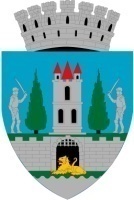 Kereskényi Gábor, primar al municipiului Satu Mare,În temeiul prevederilor art. 136, alin. (1) din O.U.G. nr. 57/2019 privind Codul Administrativ, cu modificările și completările ulterioare, inițiez proiectul de hotărâre pentru modificarea prevederilor art. 3, art. 4, art. 7 si art. 11 al H.C.L. nr. 229/31.10.2019 privind aprobarea actualizării indicatorilor tehnico – economici pentru obiectivele de investiții ”Modernizări parcări în cartierele Soarelui și Carpați II din Municipiul Satu Mare”, proiect în susținerea căruia formulez următorul:Referat de aprobareAvând în vedere prevederile Ordonanței de Guvern nr.15 din 30.08.2021 care prevede indexarea valorii contractelor datorită creșterii prețurilor materialelor de construcții este nevoie de actualizarea  indicatorilor tehnico-economici pentru acest obiectiv de investiții, în conformitate cu Devizul General.Ținând seama de prevederile art. 41, art. 44, alin. (1) din Legea nr. 273/2006 privind finanțele publice locale, cu modificările și completările ulterioare, cu referire la cheltuielile de investiții și aprobarea documentațiilor tehnico-economice ale obiectivelor de investiții,Raportat la prevederile art. 129, alin (2) lit. b) din O.U.G. 57/2019 privind Codul administrativ, cu modificările și completările ulterioare, potrivit cărora consiliul local hotărăște în condițiile legii și are atribuții privind dezvoltarea economico-socială și de mediu a municipiului, Propun spre dezbatere și aprobare Consiliului Local al municipiului Satu Mare Proiectul de hotărâre pentru modificarea prevederilor art. 3, art. 4, art. 7 si art. 11  al H.C.L. nr. 229/31.10.2019 privind aprobarea actualizării indicatorilor tehnico – economici pentru obiectivele de investiții ”Modernizări parcări în cartierele Soarelui și Carpați II din Municipiul Satu Mare”, în forma prezentată de executiv.INIŢIATOR PROIECTPRIMARKereskényi Gábor